www.apply.wisconsin.edu Make sure to read the questions carefully!Include the name of your high schoolUniversity of Wisconsin Online Application: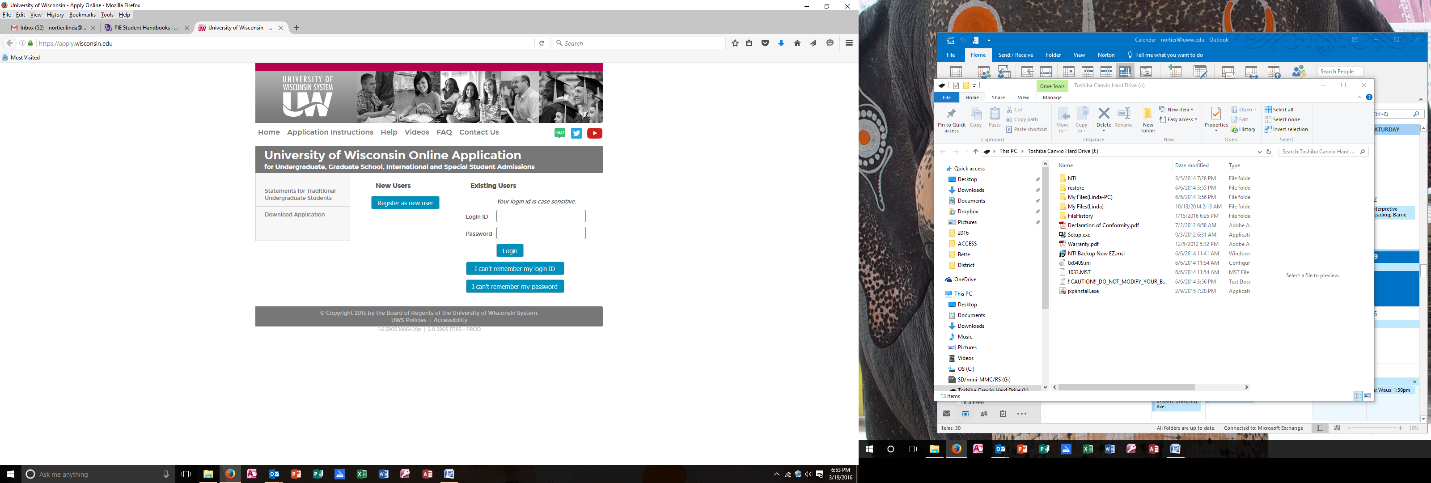 University of Wisconsin Online Application: User RegistrationDo not use the symbols 'less than' ( < ), 'greater than' ( > ) or double dashes (--) . Required FieldsUniversity of Wisconsin Online Application Create a New Application Applying To:Create a New Application Citizenship:  Are you a U.S. Citizen?YesNoOtherCreate a New Application High School/Secondary School/GED/HSED/Home Schooled:Not yet completed (no high school diploma/HSED/GED yet)Already graduated (have high school diploma/HSED/GED)Create a New Application Post-Secondary Education:No college coursesSome college courses [taken or will take before enrollment - do not include AP, IB, or CLEP courses]Reason for Applying:  Undergraduate degree100% online undergraduate degreeHigh School Special/Youth Options/Course OptionsSpecial (part-time undergraduate courses, not seeking a degree)Intensive English Institute (IEI) (non-degree)Create a New Application Applying As:High School Special Student
Youth Options
Partners In Education (PIE)
Course OptionsCreate a New Application Term: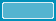 Create a New Application Summary:Please review the above information and ensure that it is correct before continuing. Based on the above answers, you will fill out the following application: Whitewater, Special Click "Continue" to prepare your application and proceed. !	Campus Specific!	Personal Information!	Personal Information (Cont'd)!	Address!	High School!	High School of Graduation!	High School Courses in Progress!	Higher Education!	Residency for Tuition Determination Campus Specific Are you currently enrolled at or have you previously attended UW-Whitewater? Yes  No If yes, as:  Undergraduate
  Graduate
  Nondegree/Special StudentAttendance Date From: (mm/yyyy) Attendance Date To: (mm/yyyy) Date(s) unknown:If yes, student ID number: (if known)Applying As:Nondegree/Special Student:Partners in Education (PIE)Term you plan to enter:	_______________Please indicate your educational goal(s):  Professional or personal enhancement
  Educational licensure
  Baccalaureate degree
  Graduate or professional school
  Unsure
  OtherIf "Other," specify:Campus from which you expect to graduate:Did your parent(s), grandparent(s) or legal guardian(s) earn a degree from UW-Whitewater?Return to Wisconsin   Yes  No Applicant Statement:Please provide a brief statement as your purpose for applying to UW-Whitewater as a special student (examples could include: taking prerequisite classes for graduate school, taking a class that my current campus does not offer this semester, etc.). This statement is an important part of your application. You may wish to prepare your statement in a word processor to take advantage of spellcheck and be able to take as much time with it as you need, then copy and paste it below. Note that special formatting will not be retained. If you do type the statement below, be sure to save your work every 15 minutes (click the "Save" link below the box). If the browser session times out, any changes since the last save will be lost. Save< Previous Next > Personal Information < Previous Next > 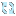 Legal Name:Prefix: (optional)First:Middle:Last (Family):Suffix: (optional)I hereby declare that my name has changed as shown above and authorize the University to change my records (if applicable).Previous Name(s) as used on school records:Be sure to provide all previous names under which any high school or postsecondary educational records may exist for you. Previous Name 1: Prefix: (optional)First:Middle:Last (Family):Suffix: (optional)Add Another Previous NameSocial Security Number (SSN) or Other Taxpayer Identification Number (TIN). SSN is preferred:  SSN: (XXX-XX-XXXX) TIN: (9XX-XX-XXXX) Date of Birth:(mm/dd/yyyy) Gender:  Female
  MaleRace/Ethnicity:Please answer both a. and b.   a. Ethnicity: Are you of Hispanic or Latino/a origin? Yes  No 
 Clear Selection If yes, choose one or more from the following list.   Cuban
  Mexican, Mexican American, or Chicano/a
  Puerto Rican
  Other Hispanic or Latino/ab. Race: Choose one or more from the following list.   African American or Black
  American Indian or Alaska Native
  Native Hawaiian/Pacific Islander
  Cambodian
  Hmong
  Laotian
  Vietnamese
  Other Asian
  WhiteU.S. Citizenship Status:Personal Information (Cont'd)Have you and/or a parent or spouse served in the U.S. Military?  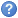 (Check all that apply)   Self
  Parent/Spouse
  NeitherBirth PlaceCity:Country:- or - specify (if not listed):Applicant's Personal Email Address:Preferred: (Example: name@emailprovider.com) Permanent Home Address:Since: (mm/yyyy) Address:City:County (if Wisconsin):U.S. State:Canadian Province:Other State/Province:Zip/Postal Code: (A valid zip or postal code.) Country:- or - specify (if not listed):Confirm AddressPermanent Home Phone Number:U.S., Canada, or Caribbean: (999-999-9999) Other Countries: Country Code, City Code, Local Number: (Numeric values) Mailing Address:Same as above: Yes  No If different from permanent home address, enter mailing address on next page. Business/Alternate Phone Number:U.S., Canada, or Caribbean: (999-999-9999) Other Countries: Country Code, City Code, Local Number: (Numeric values) High School of Graduation or Its Equivalent:Select one:  High School
  Academic program taught in a home setting
  GED/HS Equivalency Diploma
  OtherAre you currently enrolled in high school? Yes  No High School of GraduationHigh School:Country:State:City:School:Date of High School Graduation:			Date is MM/YYYY formatHigh School Courses in Progress If you are currently attending high school, list courses to be completed this year. Include and identify any Advanced Placement (AP) or International Baccalaureate (IB) courses you will complete. High School Course Information 1: Semester/Term:- or - specify (if not listed):Year:Department Name:Course Title:Number of Credits: (record partial credits as decimals, e.g. 2.5) Add Another CourseHigher Education List all institutions of higher education currently or previously attended, both U.S. and foreign (even if you withdrew) Include the name of college/university for courses taken in high school, colleges, universities, online campuses, and technical colleges. Provide the name of higher education institution(s) you are currently attending, including distance education. Include any degree(s) earned. Failure to list all institutions may result in disciplinary action, rescission of admission, and/or invalidation of credits or degrees earned. Important:   Please list the most recent first. Are you in good academic standing at your most recent institution? Yes  No 
 Clear Selection Are you in good financial standing at your most recent institution? Yes  No 
 Clear Selection I have no institutions of higher education to reportInstitution of Higher Education 1: Edit   Remove School/Location:  _______________Attendance Dates/Credits: __________________Degree/Major: ___________________Add Another InstitutionResidency for Tuition Determination Residency Declaration for Fee and Tuition AssessmentResidency Instructions:   Minnesota Residents:   Are you a legal Wisconsin resident and/or do you claim legal Wisconsin residence for tuition purposes? Yes  No Have you, your spouse or parents recently moved to Wisconsin to begin full-time employment, or do you expect to do so before the beginning of the term for which you are applying? Yes  No Residency: Applicant I have lived continuously and only in Wisconsin since:(mm/yyyy) Do you hold a valid Wisconsin driver's license? Yes  No 
 Clear Selection If yes, since: (mm/yyyy) Have you registered a motor vehicle(s) only in Wisconsin? Yes  No 
 Clear Selection If yes, since: (mm/yyyy) Have you voted, or registered to vote, in Wisconsin? Yes  No 
 Clear Selection If yes, when: (mm/yyyy) Have you filed a Wisconsin state income (not property) tax return as a resident within the past two years? Yes  No 
 Clear Selection If yes, what tax years?  I am listed as a dependent on U.S. income tax forms of:  Father
  Mother
  Father and Mother
  Spouse
  Other (specify)
  Claim my own exemption
  Not Applicable (I do not file U.S. taxes and am not claimed as a dependent on anyone's U.S. taxes)- or - specify (if not listed):Claim my own exemption since: (tax year) Residency: Employment List your employment history for the last two years.I have no employment history to reportEmployer1: Employer:Occupation/Activity:City:U.S. State:Country:- or - specify (if not listed):From: (mm/yyyy) To: (mm/yyyy) - or - Still employed here:Hours Per Week: (999 or 999.999) Add Another EmployerApplication Submission Progress Indicator:Check for ErrorsSign and Submit ApplicationSubmit PaymentPlease click the "Check for errors" button to run a final and complete check for errors on your application. Application Submission Progress Indicator:Check for Errors              Sign and Submit Application              Submit PaymentCongratulations!  No errors were found on your application.You need to electronically "sign" the application. First, we need your name. Next, we need your birthdate. These will be compared to the data in the application to help eliminate errors. Finally, if a Social Security Number (SSN) or other Taxpayer Identification Number (TIN) was collected, we'll ask you to verify that data as well.First Name: 	Last Name: 	Birth Date (mm/dd/yyyy): 	Social Security Number (SSN): 	By clicking the "Sign and submit the application" button, I certify that the information I have provided is true and complete to the best of my knowledge and I understand that inaccurate information may affect my enrollment, tuition or financial aid status. I agree to notify the admissions office, in writing, if there is a change to any of the information, including my permanent home address. I also understand that if I have applied for financial assistance, information concerning the amount of financial aid I may be offered may be released to other agencies that may also be considering me for assistance. Further, I authorize my secondary school to release a transcript of my secondary school record and any other pertinent information to the University of Wisconsin System. I further authorize the University of Wisconsin System to release my Social Security Number (SSN) or other Taxpayer Identification Number (TIN) and date of birth to any UW Institution. If I enroll at this university, I will abide by its rules and regulations. This application and supporting documents become the property of the University of Wisconsin System. Note:  Once your application has been submitted, you will not be able to modify the data again. Your login id is case sensitive. Your login id is case sensitive. Your login id is case sensitive. Login ID * Passwords must contain:
 * between 6 and 20 characters
 * at least one uppercase letter
 * at least one lowercase letter
 * at least one numberPasswords must contain:
 * between 6 and 20 characters
 * at least one uppercase letter
 * at least one lowercase letter
 * at least one numberPasswords must contain:
 * between 6 and 20 characters
 * at least one uppercase letter
 * at least one lowercase letter
 * at least one numberPassword * Confirm Password * The email address you provide cannot already be in use on this website. The email address you provide cannot already be in use on this website. The email address you provide cannot already be in use on this website. E-Mail Address Secret Question * Secret Answer * Secret Answer * Given (First) Name * Given (First) Name * Family (Surname) * Family (Surname) * Date of birth * Date of birth * / / Create a new application Statements for Traditional Undergraduate Students Change my password Look up campus info Get a paper application Welcome, jared. Thank you for registering on our site. To begin an admission application, click the 'Create a new application' link. You do not have to complete the application all at once, you can login again to continue working on and submit your application.Unsubmitted ApplicationsWe automatically delete unsubmitted applications when the selected term is no longer available as determined by the campus.  When you create a new application, your most recent answers will be pre-filled. No unsubmitted applications found.  Click the link to create a new application. Submitted ApplicationsNo applications have been submitted yet. 
© Copyright 2015 by the Board of Regents of the University of Wisconsin System. 
UWS Policies  |  Accessibility Applying to: UW-Whitewater U.S. Citizen: Yes U.S. Visa Type: not applicable Will apply for student visa: not applicable High School/Secondary School/Equivalent: Not yet completed (no high school diploma/HSED/GED yet) Post-Secondary Education: No college courses Reason for Applying: High School Special/Youth Options/Course Options Applying As: Partners In Education (PIE) Term: Summer 2016 (May-August) Valid DataInvalid DataNot VisitedX!